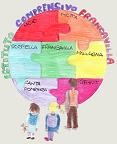 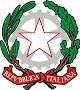 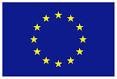 Ministero dell’Istruzione, dell’Università e della Ricerca Istituto Comprensivo Statale di Francavilla di Sicilia Via Napoli, 2 – Francavilla di Sicilia(Me)Telefono 0942 981230 c.f.96005620834 – c.u.UFAL7Mwww.icfrancavilla.it meic835003@istruzione.it – meic835003@pec.istruzione.itMODULO VERBALE PROVA DI EVACUAZIONEPLESSO:…………………………………………………………………………………………….…PREMESSOche il plesso dispone del Piano di Emergenza, dove sono indicate le procedure da adottare in caso di emergenza;che la squadra di emergenza del plesso si è riunita in precedenza con il RSPP, allo scopo di coordinare le procedure da adottare durante le prove di evacuazionel’ASPP redige il resoconto della prova di evacuazione del giorno ……/……/20….…………………………………………………………………………………………………………………………………………………………………………………………………………………………………………………………………………………………………………………………………………………………………………………………………………………………………………………………………………………………………………………………………………………………………………………………………………………………………………………………………………………………………………………………………………………………………………………………………………………………………………………………………………………………………………………………………………………………………………………………………………………………………………………………………………………………………………………………………………………………………………………………………………………… Lì 	………/………/20….L’addetto Sicurezza  Prevenzione E Protezione